モバイルレジから口座登録ができるようになりましたモバイルレジ口座振替受付サービスとは
納付書に印刷されたバーコードを携帯電話のカメラで読み取り、金融機関のサイトに接続して、国民健康保険料の口座振替のお申込みができるサービスです。利用できる金融機関・みずほ銀行　　・三井住友銀行　　・りそな銀行　　・楽天銀行利用方法１　モバイルレジ用携帯アプリをダウンロードします。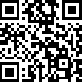 ２　納付書に印刷されているバーコードをカメラ付き携帯電話で読み取ります。３　モバイルレジのサイトから、引落を希望する各金融機関の口座振替受付サイトに移動し、口座振替の申込をします。４　モバイルレジのサイトに戻り、登録完了となります。口座振替開始時期原則として、申込入力された日の翌月末日より口座振替を開始します。（例：５月１０日に申込された場合には６月末日から）末日が金融機関の休業日等にあたるときには、翌営業日が振替日となります。後日、口座振替開始通知（はがき）をお送りしますので、ご確認ください。利用にあたっての注意・モバイルレジ用携帯アプリのダウンロードが必要です。携帯アプリは無料ですが、パケット通信料がかかります。・バーコードのない納付書はモバイルレジの利用ができません。また、傷や汚れなどによってバーコードが読み取れない納付書も取扱いできません。・モバイルレジや金融機関のシステムメンテナンス等のため、一時的にご利用いただけない時間がありますので、ご了承ください。・キャッシュカードの暗証番号のほか、通帳最終記帳の残高等の入力が必要な金融機関もあります。入力内容については、各金融機関のサイトでご確認ください。